Nonresponse Bias Analyses for the Continuous NSFG, 2011-2017Prepared for NCHS/NSFG OMB Renewal Package by James Wagner, Ph.D. NSFG Chief Mathematical Statistician,and Mick P. Couper, Ph.D., NSFG Project Director,University of Michigan(note: References for this attachment are included at the end of the document.)Outline of Attachment O:Executive SummaryIntroduction2011-2017 Response Rates from the Continuous NSFG (Q1-Q24; Years 1-6)Quarterly Measures of Effort and Response Rates for Q1 to Q24Paradata StructureSensitivity of Key Estimates to Calling Effort Daily Monitoring of Response Rates for Main Interviews across 12 Socio-Demographic GroupsResponsive Design Interventions on Key Auxiliary Variables during Data CollectionA Two-Phase Sampling Scheme, Selecting a Probability Sample of Nonrespondents at the End of Week 10 of Each QuarterResults from Models Developed in the Context of Postsurvey Adjustments for NonresponseSummaryReferencesExecutive Summary  This brief appendix describes our approach to nonresponse bias analysis and fieldwork management on the NSFG.  Further details on the design and conduct of the NSFG are available in NCHS reports (Groves, et al. 2009; Lepkowski, et al. 2013) and in other publications (Wagner, et al. 2012). The NSFG is conducted using continuous interviewing, with four 12-week quarters per year.  For the first 10 weeks of each quarter, we use real-time paradata to manage the survey fieldwork—to direct interviewer effort to where it is needed (e.g., screeners, if not enough screeners are being done; or to Hispanic adult males, if their response rates are lagging).  We also use paradata to select cases and structure effort in the last 2 weeks of each 12-week quarter, where we subsample unresolved cases for additional effort.  Our goals include equalizing response rates within sub-groups by age, gender, and race, and monitoring the estimates for some key variables from the survey (e.g., percent who have never been married).  Paradata are also used to adjust the sampling weights for nonresponse.  The overall goal of this design is to manage fieldwork effort on an ongoing basis with the aim of measuring and minimizing nonresponse error for a given level of effort. The document describes our activities in the 2011-2017 period of the Continuous NFSG, that is, the first 6 years of the 8 years of fieldwork (2011-2019) covered under the current NSFG contract.  These activities have built upon the success of the 2006-2010 NSFG, the first survey period in which NSFG used a continuous design, and have made use of further improvements as more is learned.  We continue to improve on the monitoring of daily paradata with a view to further minimizing nonresponse error.IntroductionAs with most large complex surveys in the U.S., the NSFG anticipates a response rate below the 80% target set by OMB.  As of this writing, we are in the 7th year of fieldwork for the Continuous NSFG under the current contract. We have released 2 sets of public-use data files based on data collected from 2011-2013 and 2013-2015. In this report, we will review results from 2011-2015 (i.e. the period corresponding to the two currently released public use files) as well as ongoing efforts to monitor and control nonresponse bias in the NSFG continuing up to August 2017 (Quarter 24, end of Year 6).Given that NSFG is based on an area probability sample, only limited frame information (other than aggregated census data for blocks or block groups) is available to explore nonresponse bias.  Further, given the topic of NSFG (fertility, contraceptive use, sexual activity, and the like), little external data exists to evaluate nonresponse bias for key NSFG estimates.  However, managing the data collection effort to minimize nonresponse error and costs is a key element of the NSFG design, and relies on paradata collected during the data collection process to monitor indicators of potential nonresponse bias.We have the following types of data to assess nonresponse bias in NSFG, which we will discuss in turn, below:Response rates for the 2011-2017 period corresponding to the first three public use files (the third set of public use files for 2015-2017 is still being prepared);quarterly measures of effort (e.g. mean calls per completed interview) and response rate for Quarter 1 to Quarter 24 (Q1 to Q24);a paradata structure that uses lister and interviewer observations of attributes related to response propensity and some key survey variables;data on the sensitivity of key statistics to calling effort;daily data on 12 domains (2 gender groups, 2 age groups, and 3 race/ethnicity groups) that are correlated with NSFG estimates and key domains of interest;data from responsive design interventions on key auxiliary variables during data collection in order to improve the balance on those variables among respondents and nonrespondents;a two-phase sampling plan, selecting a probability sample of nonrespondents at the end of week 10 of each 12-week quarter; andresults from models developed in the context of postsurvey adjustments for nonresponse.Nonresponse bias analysis is an integral part of the design of the continuous NSFG.  In addition to ongoing monitoring, we frequently conduct more detailed, specialized analyses to understand any changes in patterns of nonresponse.  A detailed analysis of response rates and description of the data collection process the 2006-2010 NSFG, with a continuous fieldwork design, have previously appeared  (Wagner et al., 2012; Lepkowski et al., 2013).  Below we describe in more detail the procedures used to monitor and manage data collection.2011-2017 Response Rates from the Continuous NSFG (Q1-Q24; Years 1-6)NSFG fieldwork in 2011-2017 used a two-phase sample design to reduce the effects of nonresponse bias, and responsive design procedures to reduce the cost of data collection.  Weighted response rates overall for this 6-year span from September 2011 to September 2017 were 70 percent among females, 68 percent among males, and 69 percent overall.  These response rates are somewhat lower than those achieved in the 2006-2010 NSFG, which had an overall response rate of 77%. This decline is consistent with the trend facing all major surveys in the U.S.  Weighted response rates for teens 15-19 in 2011-2017 were 71% for females and 70% for males.  These weighted response rates account for nonresponse to the screener and the main interview, and Phase 1 and Phase 2 nonresponse. The 2011-2017 screener response rate (to identify eligible persons age 15-44 for the main interview) was 91% while the main interview response rate (conditional on a completed screener) was 76%.The balance of this report describes the key elements of the responsive design approach used in 2011-2017 for the Continuous NSFG to manage data collection and to attempt to measure and reduce nonresponse bias across those 24 quarters. Quarterly Measures of Effort and Response Rates for Q1 to Q24We see consistent trends over the time period including Q1 through Q24. Figure 1 shows the Phase 1 and Phase 2 response rates by quarter. The Phase 1 protocol has a diminishing effectiveness over this time period. Phase 2, on the other hand, remains fairly consistent over time in its impact, but is unable to make up for the diminishing impact of Phase 1.Figure 1. Phase 1 and Final Response Rates by Quarter (Q1-Q24)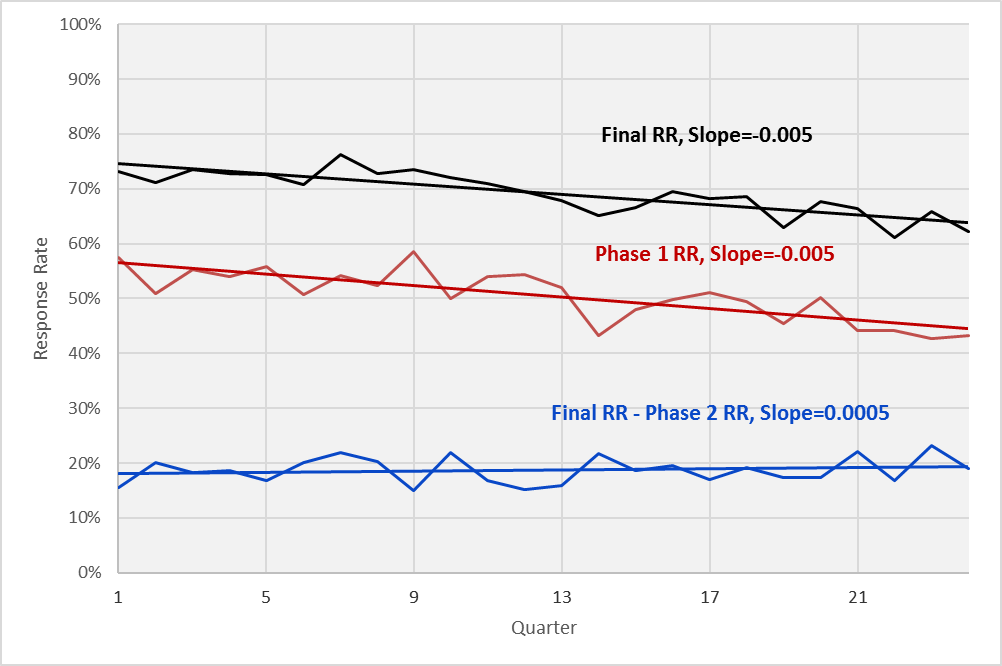 Over this time period, we have observed that completing interviews requires more effort. Contact rates are lower (see Figure2), and the number of calls required to complete an interview are increasing (see Figure 3).Figure 2. Call-Level Contact Rates for Screener and Main Interviewing by Quarter (Q1-Q24)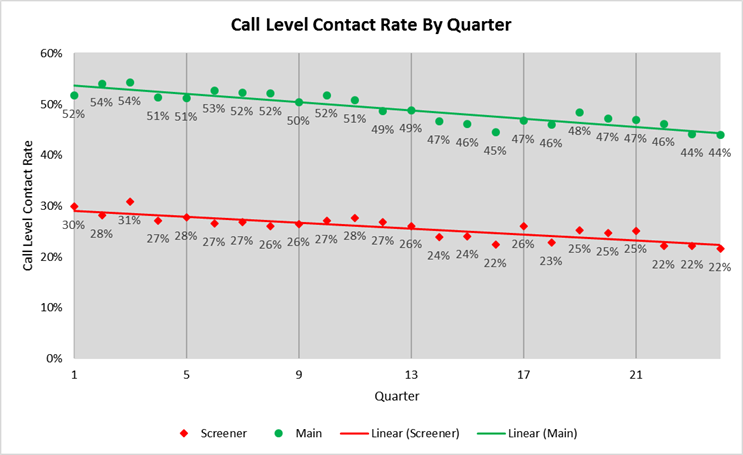 Figure 3. Mean Calls Per Interview for Screener and Main Interviewing by Quarter (Q1-Q24)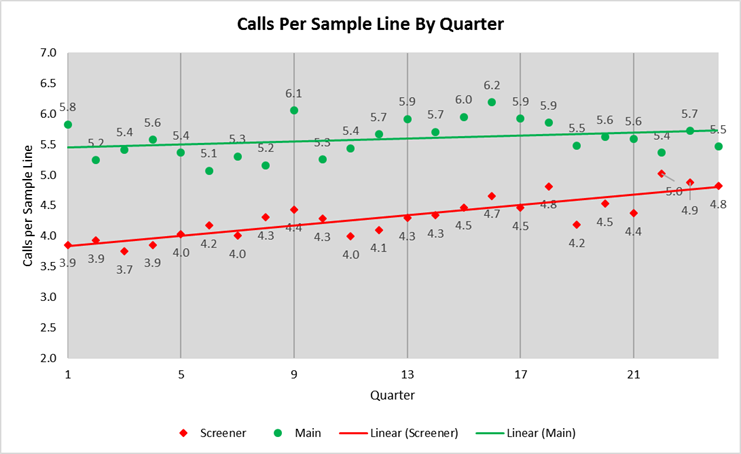 Paradata StructureThe paradata for NSFG consist of observations made by listers of sample addresses when they visit segments for the first time, observations by interviewers upon first visit and each contact with the household, call record data that accumulate over the course of the data collection, and screener data about household composition.  These data can be informative about nonresponse bias to the extent that they are correlated with both response propensities and key NSFG variables.  The structure of the paradata is shown below in Figure 4:Figure 4. NSFG Paradata Structure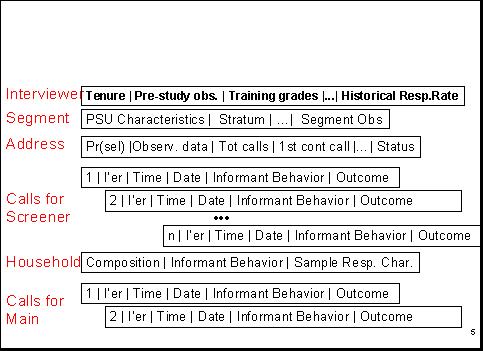 Thus, we have data on (a) the interviewers, (b) the sampled segments (including 2010 Decennial Census data, data from the continuous American Community Survey, and segment observations by listers and interviewers), (c) the selected address,  (d) the date and time of visits (“calls”) for screeners and main interviews, and the outcomes of those visits, (e) the sampled household, and(f) for completed screeners, the selected respondent.  These data include comments or remarks made by screener informants and by persons selected to be interviewed. From these data we build daily propensity models (using logistic regression) predicting the probability of completing an interview on the next call.  These models estimate the likelihood for each active screener and main case that the next call will generate a successful interview.  We monitor the mean probability of this event over the course of the 10-week Phase 1 data collection period.  These data allow us to identify areas or subgroups where more effort may be needed to achieve desirable balance in the respondent data set, and intervene as necessary.  These propensity models were refit before data collection began in 2011 and cross-validated using quarterly data from the 2006-2010 NSFG. Further, we considered the impact of the use of data from prior quarters in these models (Wagner and Hubbard, 2014). We have also been developing Bayesian approaches to the estimation of these models where data from previous quarters is used as prior information (Wagner, 2016; Wagner 2017).We track the mean probability of an active case responding daily throughout the data collection period, using graphs like that below.  The graph below shows data for one recent 12-week (84-day) data collection period.  It shows a gradual decline in the likelihood of completing an interview as the data collection period proceeds, reflecting the fact that easily accessible and highly interested persons are interviewed most easily and quickly.Figure 5. Mean Propensity among Active Cases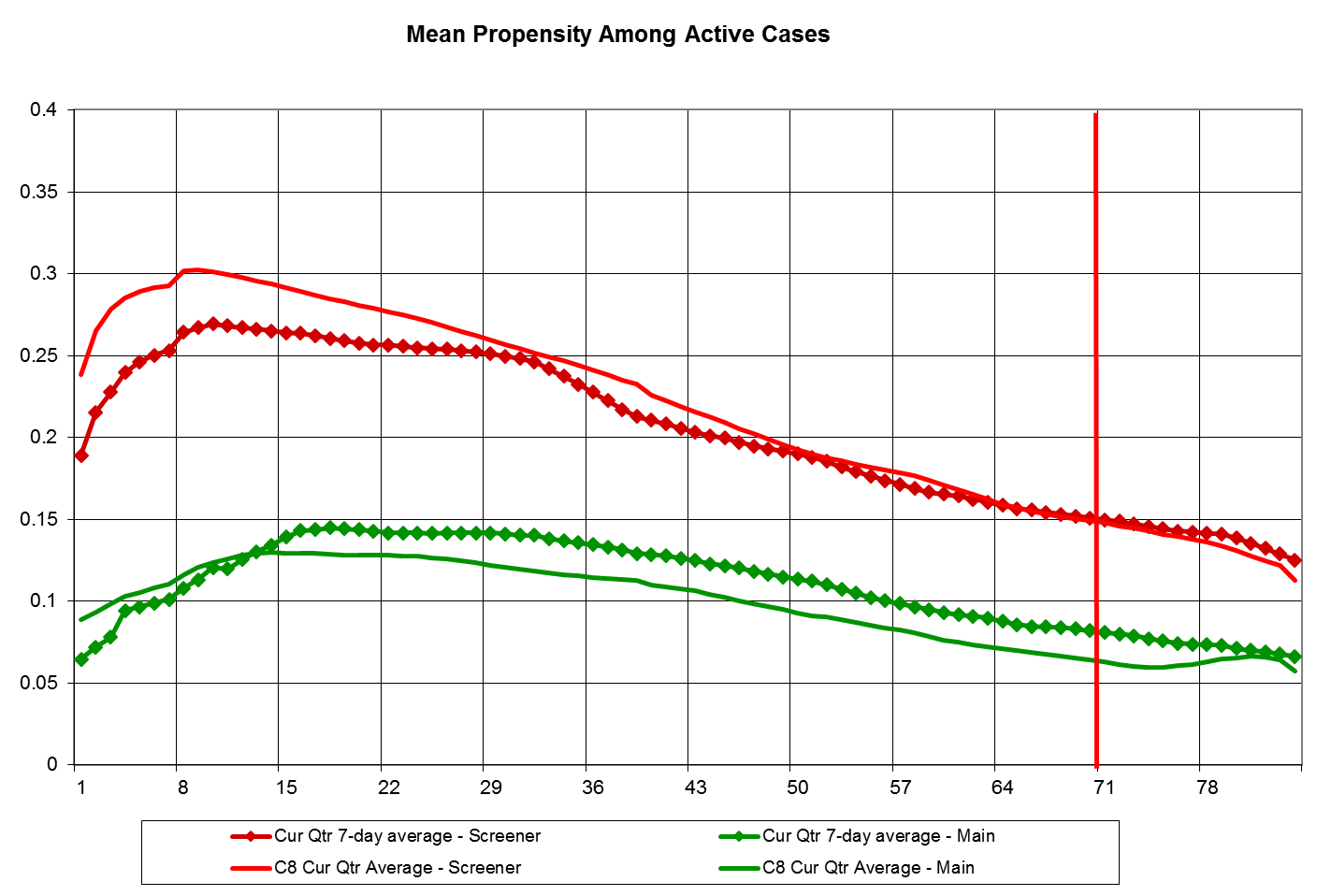 Sensitivity of Key Estimates to Calling Effort We estimate daily (unadjusted) respondent-based estimates of key NSFG variables.  We plot these estimates as a function of the call number on which the interview was conducted, yielding graphs like that below.  For example, the chart below provides the unadjusted respondent estimate of the mean number of live births among females, which stabilizes at around 1.2 within the first 9 calls (compare values to scale on the left).  That is, the combined impact of the number of interviews brought into the data set after 9 calls and the characteristics of those cases on the “mean number of live births” variable produces no change in the unadjusted respondent estimate.  For this specific measure, therefore, further calls with the phase 1 protocol have little effect.  A second variable, number of sexual partners in the last 12 months, is also presented. This key statistic stabilizes at 1.2, also around call number 10.Monitoring several of these indicators allows us guidance on minimum levels of effort that are required to yield stable results within the first phase of data collection.Figure 6. Two Key Statistics by Call Number (Q1-Q24)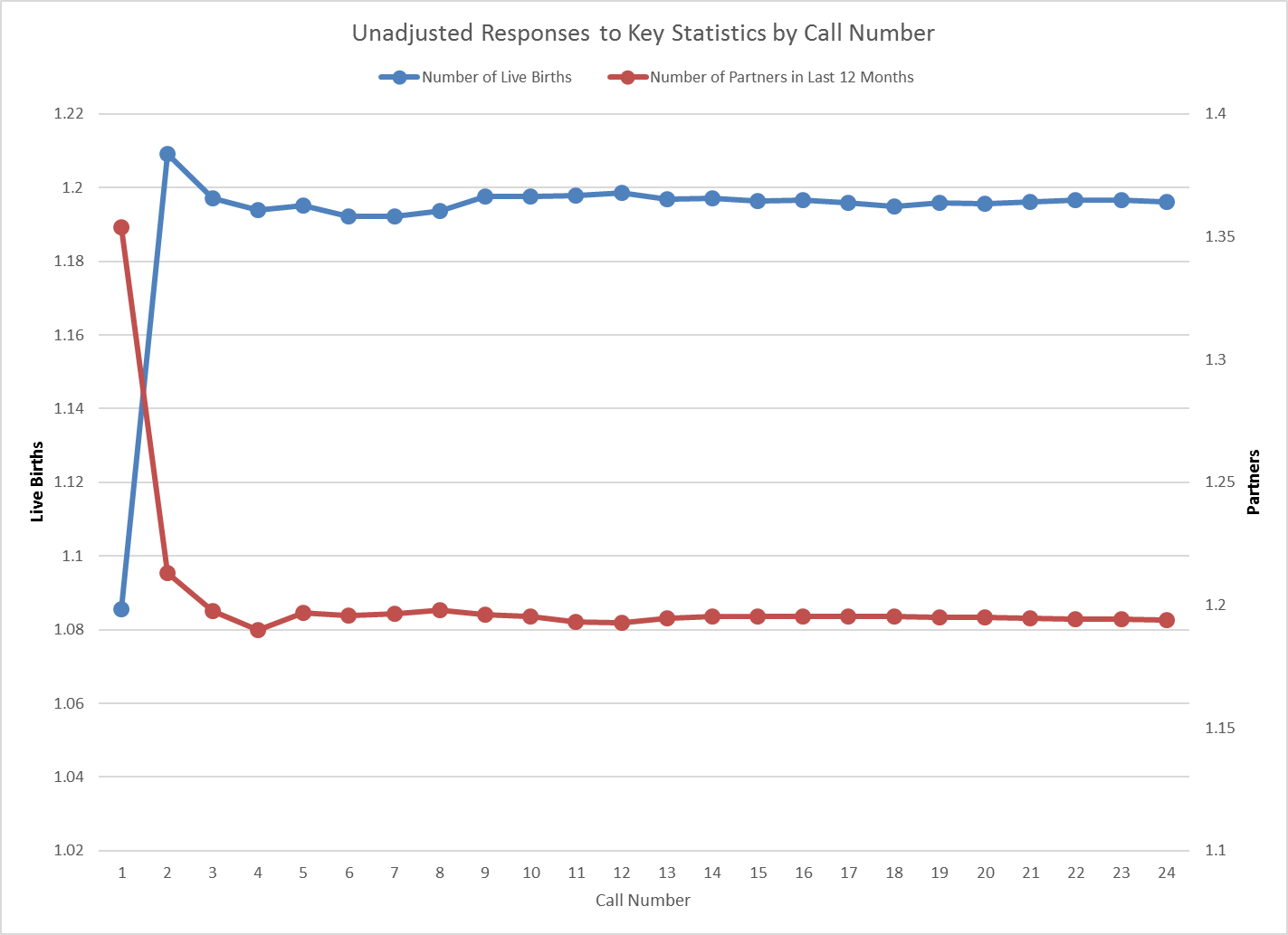 Daily Monitoring of Response Rates for Main Interviews across 12 Socio-Demographic GroupsWe compute response rates of main interviews (conditional on obtaining a screener interview) daily for 12 socio-demographic subgroups that are domains of the sample design and important subclasses in much of family demography (i.e., 12 age by gender by race/ethnicity groups).  We estimate the coefficient of variation of these response rates daily, in an attempt to reduce that variation in response rates as much as possible.  When the response rates are constant across these subgroups, then we have controlled one source of nonresponse bias on many NSFG national full population estimates (that bias due to true differences across the subgroups).In addition to monitoring these demographic subgroups, we also monitor differences in response rates based upon information obtained during the screening interview. We monitor differences in response rates between those sampled persons in households with children and without children. Further, our interviews estimate whether the sampled person is in an active sexual relationship with a person of the opposite sex. We monitor response rates for those judged to be in such a relationship and those judged not to be in such a relationship.  We intervene if we see imbalances in the response rates across key subgroups or other indicators.  These interventions are described in more detail below. We recently published a paper demonstrating that correcting these imbalances on observed variables tends to reduce the nonresponse bias of adjusted estimates from the survey data (Schouten, et al., 2016).Responsive Design Interventions on Key Auxiliary Variables during Data CollectionWe have conducted a variety of interventions aimed at correcting imbalances in the current respondent pool on key auxiliary variables.  One example intervention from Q20 of the Continuous NSFG is shown in the graph below.  Here Hispanic male adults 20-44 (based on screener data; see the lowest yellow line) were judged to have lower response rates than the other groups at the time of the intervention (day 43 of the quarter).  The intervention (shown in the red box) targeted this group for extra effort, bringing the response rate more in line with the other key demographic groups of importance to NSFG. Figure 7. Daily Subgroup Response Rates with Intervention Period Highlighted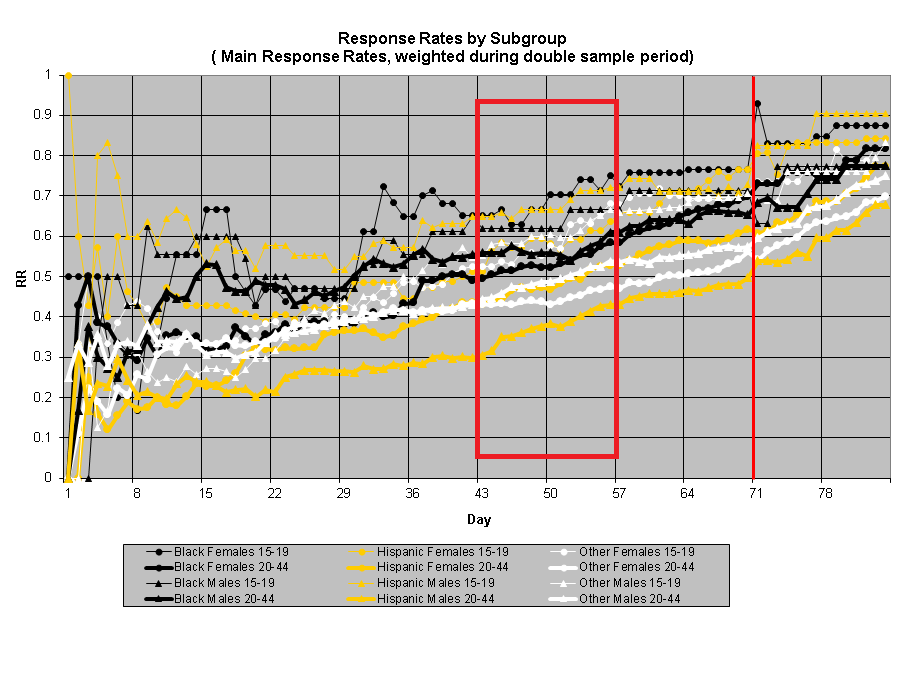 These interventions have been based on a variety of indicators available to us and monitored during the field period.  Some examples of intervention targets include cases with addresses matched to an external database to identify households containing potentially eligible (or ineligible) persons; screener cases with high predicted probability of eligibility, based on paradata; cases with high base weights; cases with high (or low) predicted probability of response; and households with (or without) children, based on screener data.  Finally, we have experimented with prioritizing cases that are predicted to be influential on key estimates (Wagner, 2014).  For all these interventions, our work in the 2006-2010 NSFG demonstrated with experimental evidence that these types of interventions will lead to increased interviewer effort on the prioritized cases, and this increased effort will frequently lead to increases in response rates for the targeted groups (Wagner, et al., 2012). The following table shows the subgroup response rates for various demographic subgroups from the first 24 quarters of data collection.Table 1. Subgroup Response Rates for Q1-Q24We have continued to refine the intervention strategies (mostly by increasing the visibility and feedback on progress for the cases sampled for the intervention), and to evaluate which types of interventions are more successful than others.  A Two-Phase Sampling Scheme, Selecting a Probability Sample of Nonrespondents at the End of Week 10 of Each QuarterAt the end of week 10 of each quarter, a probability subsample of remaining nonrespondent cases is selected.  The sample is stratified by interviewer, screener vs. main interview status, and expected propensity to provide an interview.  A different incentive protocol is applied to these cases, and greater interviewer effort is applied to the subselected cases. Early analysis of the performance of the second phase noted that outcomes for active main cases sampled into the second phase sample were better than those for screener cases; hence, the active main cases are oversampled, resulting in a second phase sample that has a higher proportion of main lines than the sample that is active at the end of Phase 1.  The revised incentive used in Phase 2 (weeks 11 and 12 of each 12-week quarter) appears to be effective in raising the propensities of the remaining cases, bringing into the respondent pool persons who would have remained nonrespondent without the second phase.Results from Models Developed in the Context of Postsurvey Adjustments for NonresponseAs part of the preparation of the public-use data file that includes data collected from September 2015 to September 2017, we developed nonresponse adjustment models.  These models included variables that predicted both response and key estimates produced by the NSFG.  Variables that meet these criteria are best suited for adjusting for nonresponse bias (Little and Vartivarian, 2005).  Models were selected predicting both response to the screener interview and the main interview.  Tables 2 and 3 below show the variables used in these models (screener and main). Nonresponse adjustments were created by forming deciles of estimated propensities from each model (screener and main) separately, and then using the inverse of the response rate within each decile as an adjustment weight.  The product of the screener and main nonresponse adjustments was then multiplied by the probability of selection weight to obtain the final weight. One of the positive impacts of the interventions during the 2006-2010 NSFG was a reduction in the variation of response rates for important subgroups.  These relatively low rates of variation have been – despite our efforts – increasing slightly over time.  Figure 8 shows the coefficient of variation from Q1 to Q24.  The subgroup response rates are for the 12 cells defined by the cross-classification of 2 genders, 2 age groups (15-19 and 20-44), and 3 race/ethnicity groups (Black, Hispanic, White/Other). In Q17, the age eligibility was extended to 49. For Q17 to Q24, the age groups are 15-19 and 20-49. To the extent that these factors relate to survey outcomes, reducing the variation of subgroup response rates should reduce the nonresponse bias of unadjusted means estimated from the survey data.  Improving response for groups with relatively lower response rates is also an empirical test of the assumption that within subgroups, responders are a random sample of the sample. Figure 8. Coefficient of Variation of 12 Subgroup Response Rates by Quarter Q1-Q24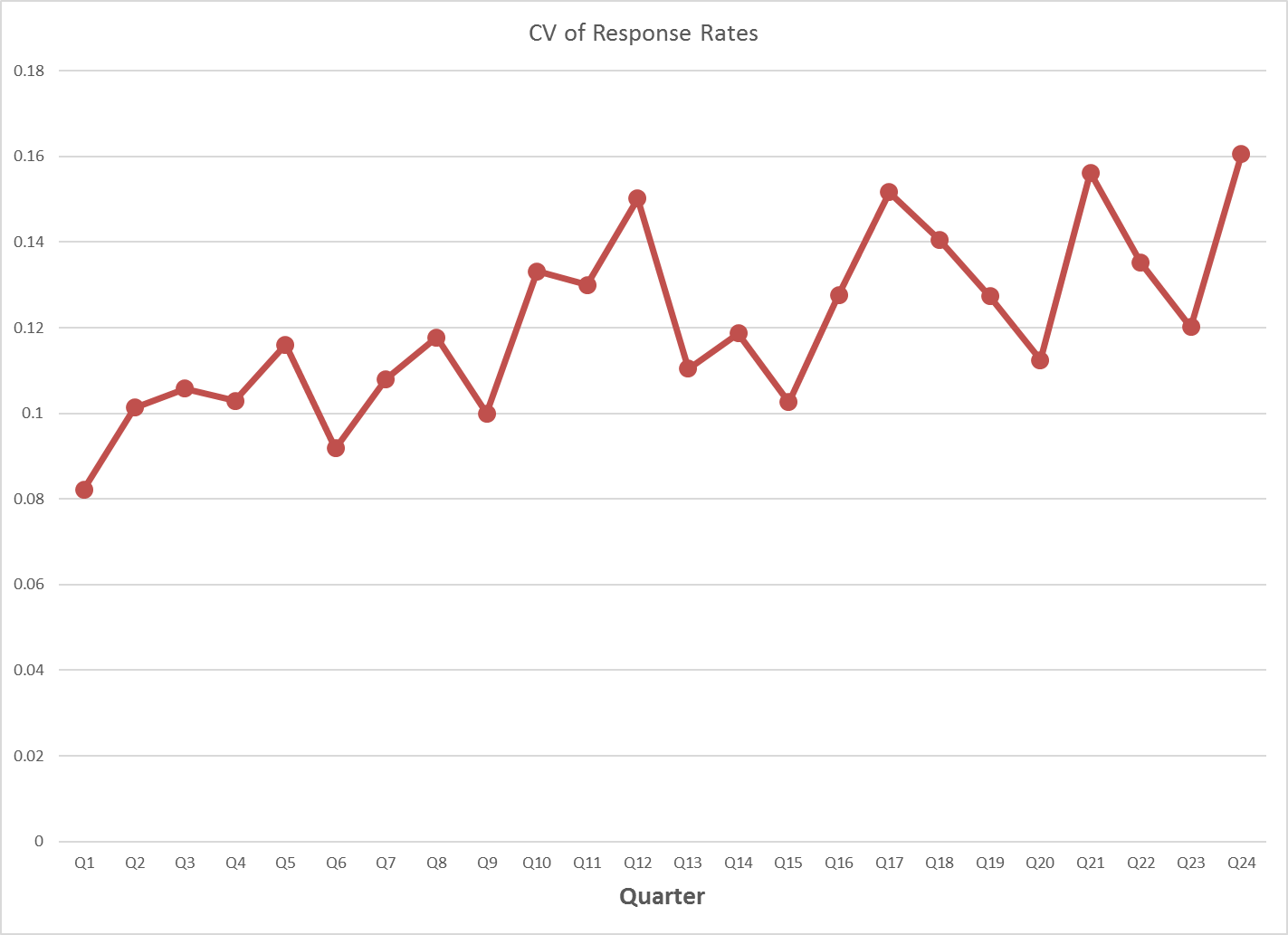 SummaryIn summary, the first 6 years of the Continuous NSFG conducted in 2011-2017 builds on the design and implementation of the 2006-2010 NSFG.  A key element of that continuous design is a responsive design approach that monitors paradata and key statistics, with a view to minimizing nonresponse bias and maximizing field efficiency.  The NSFG team continues to explore new design options aimed at improving response rates, the composition of response, and efficiency.References for Attachment OGroves, R. M., W. D. Mosher, J. M. Lepkowski and N. G. Kirgis (2009). "Planning and Development of the Continuous National Survey of Family Growth." Vital Health Stat 1(48): 1-64.Lepkowski, J. M., W. D. Mosher, R. M. Groves, B. T. West, J. Wagner and H. Gu (2013). Responsive Design, Weighting, and Variance Estimation in the 2006-2010 National Survey of Family Growth, National Center for Health Statistics. Series 2. Hyattsville, MD: National Center for Health Statistics.Little, R. J. A. and S. Vartivarian (2005). "Does Weighting for Nonresponse Increase the Variance of Survey Means?" Survey Methodology 31(2): 161-168.Schouten, B., F. Cobben, P. Lundquist and J. Wagner (2016). "Does more balanced survey response imply less non-response bias?" Journal of the Royal Statistical Society: Series A (Statistics in Society) 179(3): 727-748.Wagner, J. (2014). Limiting the Risk of Nonresponse Bias by Using Regression Diagnostics as a Guide to Data Collection. Proceeding of the Joint Statistical Meetings, Boston.Wagner, J. (2016). Using Bayesian Methods to Estimate Response Propensity Models During Data Collection. Paper presented at the Annual Conference of the American Association for Public Opinion Research.Wagner, J. (2017). Using Bayesian Methods to Rank Cases Based on Response Propensity During Data Collection. Paper presented at the Survey Research Methods Section of Joint Statistical Meetings.Wagner, J. and F. Hubbard (2014). "Producing Unbiased Estimates of Propensity Models During Data Collection." Journal of Survey Statistics and Methodology 2(3): 323-342.Wagner, J., B. T. West, N. Kirgis, J. M. Lepkowski, W. G. Axinn and S. K. Ndiaye (2012). "Use of Paradata in a Responsive Design Framework to Manage a Field Data Collection." Journal of Official Statistics 28(4): 477-499.InterviewsWeighted Response Rates (.95 Conf Interval)Male1386168% (67%-68%)15-19299370% (69%-72%)20-491086867% (66%-68%)Black271574% (72%-75%)Hispanic298867% (66%-68%)White/Other815866% (65%-67%)Female1685570% (70%-71%)15-19298671% (70%-73%)20-491386970% (70%-71%)Black383775% (74%-76%)Hispanic382972% (71%-73%)White/Other918968% (67%-69%)TOTAL*3071669% (69%-69%)Table 2. Screener response propensity predictors for nonresponse adjustment models: National Survey of Family Growth 2015-2017Table 2. Screener response propensity predictors for nonresponse adjustment models: National Survey of Family Growth 2015-2017Table 2. Screener response propensity predictors for nonresponse adjustment models: National Survey of Family Growth 2015-2017Table 2. Screener response propensity predictors for nonresponse adjustment models: National Survey of Family Growth 2015-2017Predictor NamePredictor NameDescriptionDescriptionurbanurbanAddress in an  urban location (yes/no)Address in an  urban location (yes/no)calls_catcalls_catCategory for number of Screener Call Attempts (1=1-5; 2=6-8; 3=9+)Category for number of Screener Call Attempts (1=1-5; 2=6-8; 3=9+)Med_house_val_tr_ACS_10_14Median House Value for the Census Tract Estimated from ACS 2010-2014Median House Value for the Census Tract Estimated from ACS 2010-2014AGGREGATE_HH_INC_ACS_10_14Aggregate Household Income for the Census Tract Estimated from ACS 2010-2014Aggregate Household Income for the Census Tract Estimated from ACS 2010-2014RENTER_OCCP_HU_CEN_2010Proportion of Occupied Housing Units that are Rented from Decennial Census 2010.Proportion of Occupied Housing Units that are Rented from Decennial Census 2010.BL_HISP_PERCBL_HISP_PERCPercent of population in Census Block Group that is Non-Hispanic Black or Hispanic from Decennial Census 2010.Percent of population in Census Block Group that is Non-Hispanic Black or Hispanic from Decennial Census 2010.CHILDRENUNDER15CHILDRENUNDER15Interviewer Observation about Presence of Children in Housing Unit (yes/no)Interviewer Observation about Presence of Children in Housing Unit (yes/no)MANYUNITSMANYUNITSInterviewer Observation about whether the sampled housing unit is in a multi-unit structure (yes/no).Interviewer Observation about whether the sampled housing unit is in a multi-unit structure (yes/no).MSG_NumberofchildrenMSG_NumberofchildrenAn estimated count of the number of children in the household. Based upon commercial data. Treated as categorical data with a category for missing.An estimated count of the number of children in the household. Based upon commercial data. Treated as categorical data with a category for missing.MSG_AGEMSG_AGEEstimated age of the householder. Based upon commercial data. Treated as categorical data with a category for missing.Estimated age of the householder. Based upon commercial data. Treated as categorical data with a category for missing.MSG_P2_AGEMSG_P2_AGEEstimated age of a second adult in the household. Based upon commercial data. Treated as categorical data with a category for missing (including no second person).Estimated age of a second adult in the household. Based upon commercial data. Treated as categorical data with a category for missing (including no second person).MSG_INCOMEMSG_INCOMEEstimated household income. Based upon commercial data. Treated as categorical data with a category for missing.Estimated household income. Based upon commercial data. Treated as categorical data with a category for missing.MSG_BESTMATCHMSG_BESTMATCHIndicator variable based upon commercial data assessing the quality of the match used to append the data to the address.Indicator variable based upon commercial data assessing the quality of the match used to append the data to the address.Table 3. Main-interview, nonresponse-propensity model predictors: National Survey of Family Growth 2015-2017Table 3. Main-interview, nonresponse-propensity model predictors: National Survey of Family Growth 2015-2017Predictor namePredictor descriptionBL_HISP_PERCPercent of population in Census Block Group that is Non-Hispanic Black or Hispanic from Decennial Census 2010.MED_HOUSE_VALUE_TR_ACS_10_14Median House Value for the Census Tract Estimated from ACS 2010-2014SexActiveContact Obs: Respondent Sex Active (yes/no)ChILDRENUNDER15Interviewer Observation about Presence of Children in Housing Unit (yes/no)MANYUNITSInterviewer Observation about whether the sampled housing unit is in a multi-unit structure (yes/no).SCR_HISPScreener interview data indicate selected response is Hispanic (yes/no)SCR_RACEScreener interview data indicate selected respondent is Black (yes/no)SCR_SEXScreener interviewer data indicated selected respondent is female (yes/no).SCR_AGECategorical version of the age of the selected respondent from the screener interview.SCR_SINGLEHHScreener interviewer data indicated selected respondent is the only person in the household (yes/no).WITHIN_HHPROBWithin-household selection probability of the selected respondent.MSG_DATA_AVAILABLECommercial data are available for the household (yes/no).